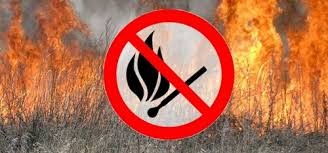 СПАЛЮВАННЯ СУХОЇ ТРАВИ – ЗЛОЧИН ПРОТИ ПРИРОДИ! Щороку навесні, та восени як тільки встановлюється тепла погода, де хто береться спалювати суху минулорічну траву, при цьому навіть не підозрюючи якої великої шкоди він завдає природі. Через те, що останніми роками значна частка сільськогосподарських угідь не обробляється, трав’яні пожежі набули таких масштабів, що несуть пряму загрозу усьому живому, у тому числі людині. Спалювання сухої трави стало справжнім лихом для звірів, птахів, комах, значної кількості рослин та корисних мікроорганізмів. Вогонь часто перекидається на лісові масиви – знищуючи молоді насадження, підлісок і ранньоквітучі трав’янисті рослини.  Екологи запевняють: при згоранні однієї тони рослинних залишків у повітря вивільняється майже 9 кг мікрочастинок диму. До їх складу входять пил, окиси азоту, важкі метали та низка канцерогенних сполук. З димом у повітря вивільняються діоксини – одні з найотрутніших для  нашого організму речовин. Додаткова проблема полягає в тому, що із  сухою травою, як правило горить і безліч різноманітного сміття , що суттєво посилює забруднення атмосфери. При згоранні, скажімо поліетиленового пакету, в повітря йде до 70 різноманітних хімічних сполук , більшість з яких отруйні для людини.Окрім безпосередньої загрози людському здоров’ю, спалювання листя і сухої трави призводить до таких загроз:1. В сухому листі згорають зимуючі корисні комахи, такі як сонечка. Їх здобич – попелиці, лишаються зимувати на стадії яйця на гілках. Спалюючи листя восени ми створюємо умови для розвитку попелиць навесні.2. Спалювання листя призводить до руйнації ґрунтового покриву.3. За нормальних умов, коли листя перегниває, необхідні для розвитку рослин речовини повертаються в грунт. При згорянні ж утворюється зола. 4. На  ділянках і газонах вогонь знищує насіння і коріння трав’янистих рослин. 5. Знищення природної листяної підстилки призводить до збільшення в 2-4 рази промерзання ґрунту.6. При спалюванні трави на присадибних ділянках або стерні на фермерських полях виникає загроза перекидання вогню на природні ділянки.7. Аналогічним чином, існує загроза лісових пожеж і загоряння житлових будинків.8. Дим від вогнищ, в туманні дні може утворювати смог і на довго зависати у повітрі. В цьому випадку погіршується видимість на дорогах.9. Задимлені населені пункти використовують для освітлення значно більше електроенергії.Що ж робити з опалим листям?Найбільш дружнім по відношенню до довкілля шляхом утилізації опалого листя є компостування. Найціннішою характеристикою компосту є великий вміст у ньому необхідних рослинам хімічних сполук. Для компостування листя складають у купи шириною 2 м і висотою до 1,7 м. в основу купи вкладають до 25 см шар землі. Кожен з шарів листя не має перебільшувати 30 см. На цю ж купу можна скидати пташиний послід, харчові рештки. Кожен з шарів присипають землею. Протягом літа компост 2-3 рази перелопачують. Компост вважається готовим, якщо перетворився на однорідну темну розсипчасту масу. Використовувати компост в якості добрива можна вже через рік після закладки.  Лікар загальної гігіени відділення організації сан. гіг. Досліджень                             Козовий В.С